Територіяобслуговування КЗ «Зеленоярська загальноосвітня школа І – ІІІ ступенів Нікольської селищної ради Донецької області»Обслуговує села, які знаходяться на території Нікольської ТГ: Зелений Яр, Веселе, Лугове, Федорівка.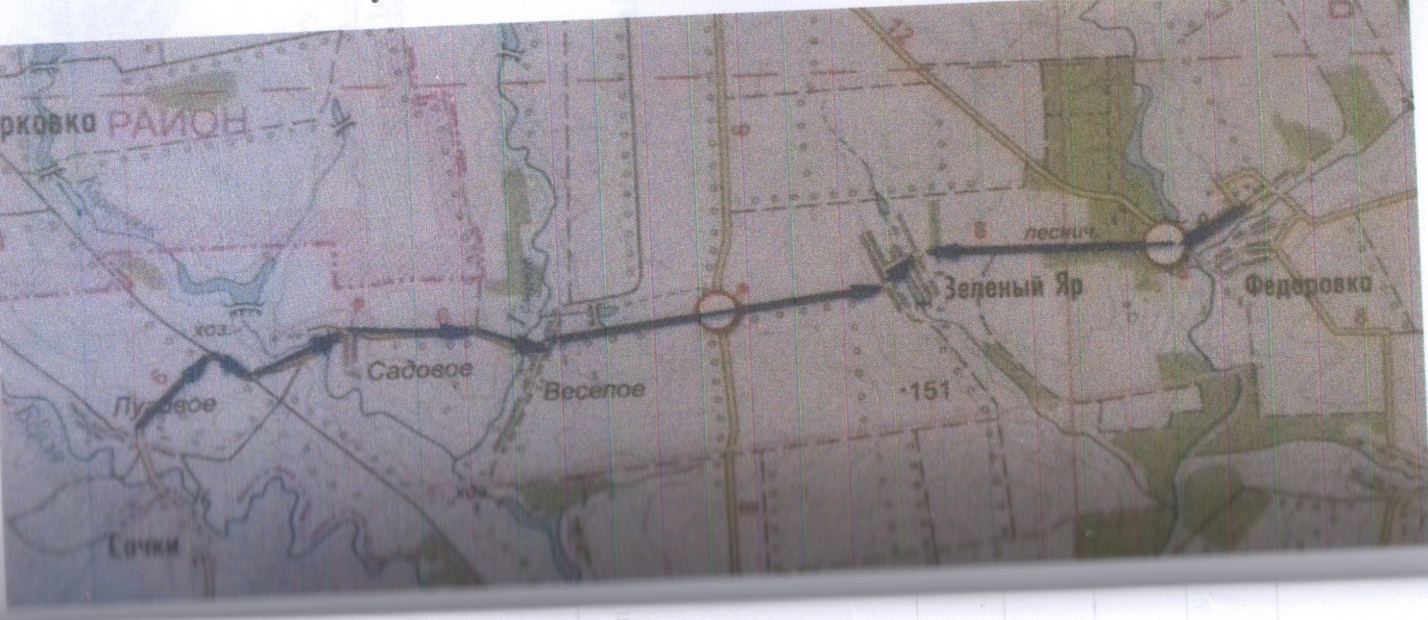 